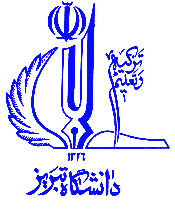 استاد ارجمند سلام علیکم،      احتراما" اینجانب                                       دانشجوی رشته                        به شماره دانشجویی                              متقاضی حذف درس                در موعد حذف تکدرس می باشم. امضاء دانشجو: تاریخ مدیریت محترم گروه سلام علیکم،         احتراما" با توجه به نظری بودن درس مذکور و اینکه تعداد غیبت های نامبرده تاکنون کمتر از حذ نصاب  16/3 جلسات می باشد       
نمی باشد       لذا حذف تکدرس از نظر اینجانب بلامانع است        نیست      نام و امضاء استادتاریخ